DELO NA DALJAVOPozdravljen/Pozdravljena.Za nami je ustno ocenjevanje znanja. Menim, da ste se dobro odrezali. Če bi kdo oceno želel izboljšati me naj kontaktira na elektronski naslov: lidija.smej@os-velikapolana.si Pred počitnicami smo spoznavali ploščino in obseg paralelograma. Ponovi snov s pomočjo zvezka.Reši nalogo: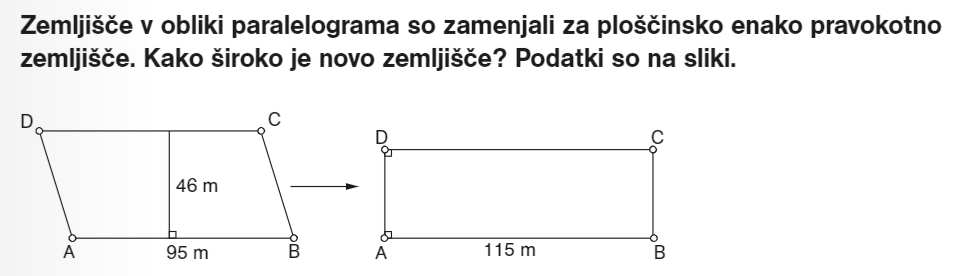 V zvezek zapiši naslov: OBSEG IN PLOŠČINA TRAPEZA.Danes boš spoznal: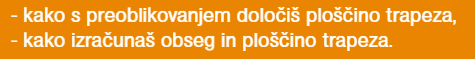 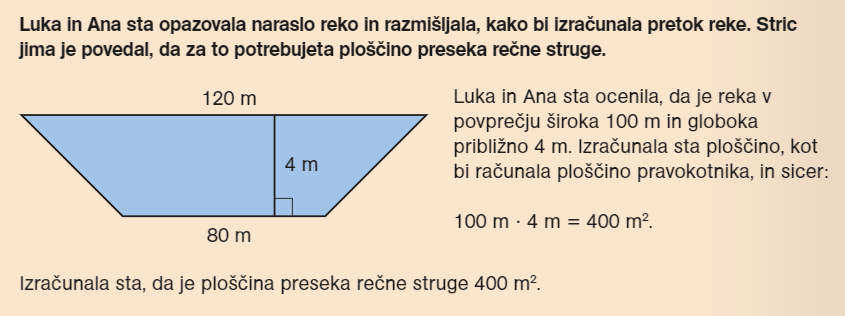 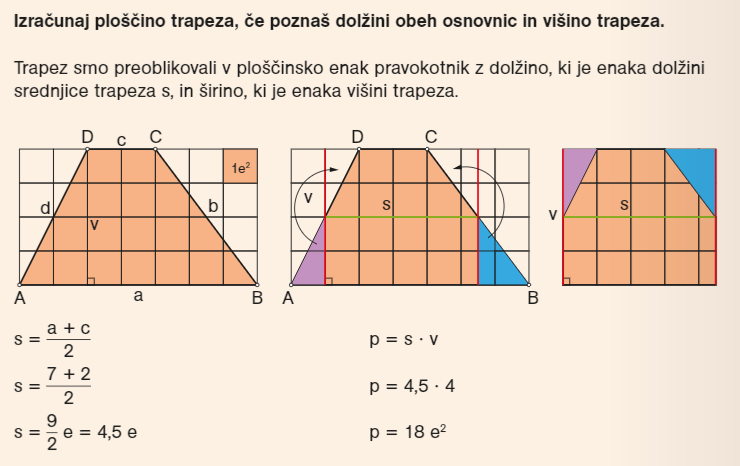 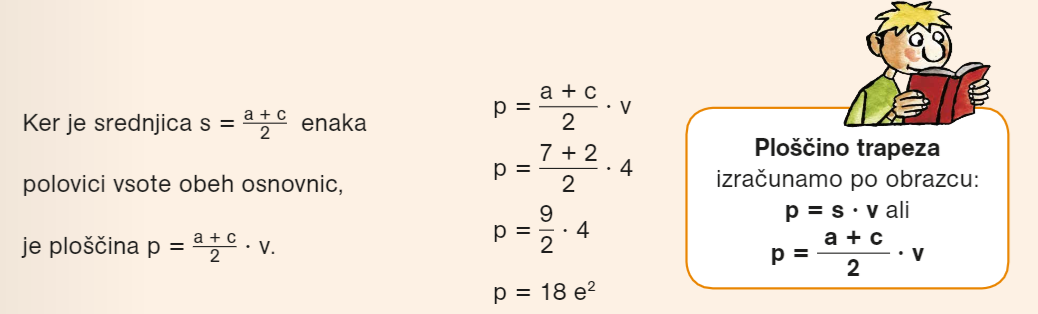 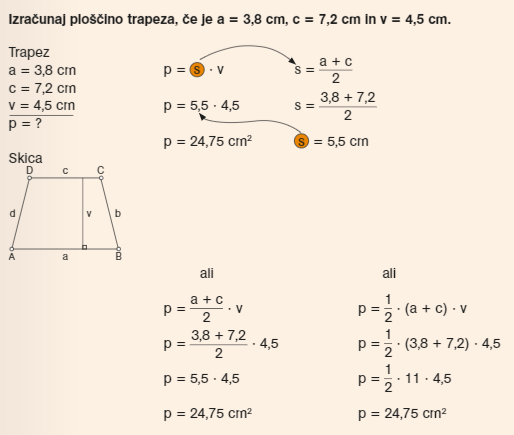 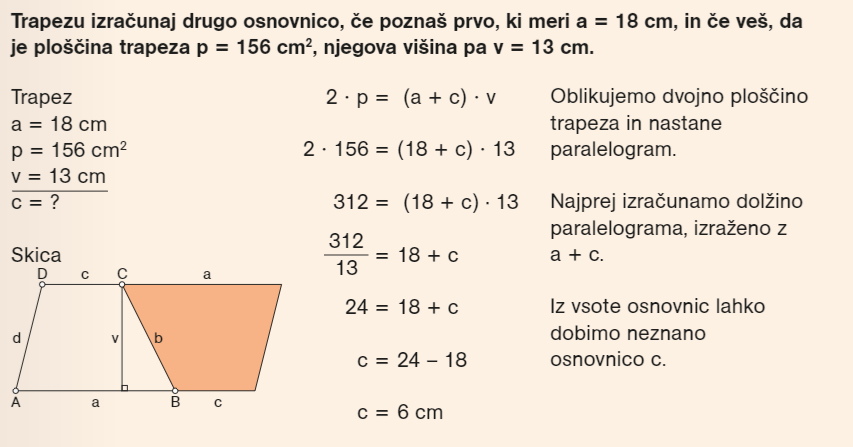 Reši nekaj nalog: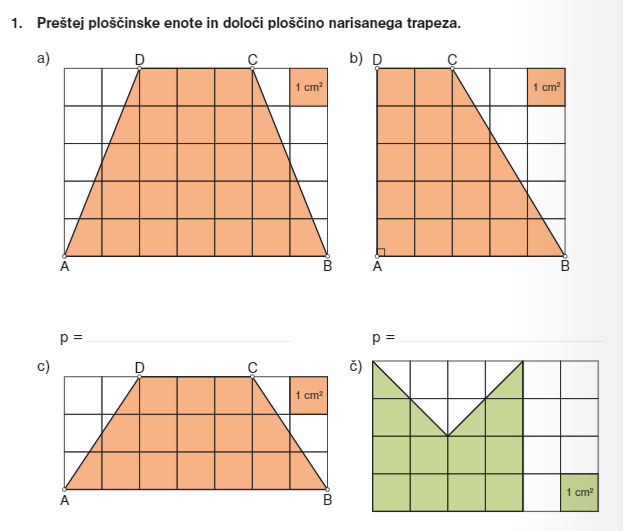 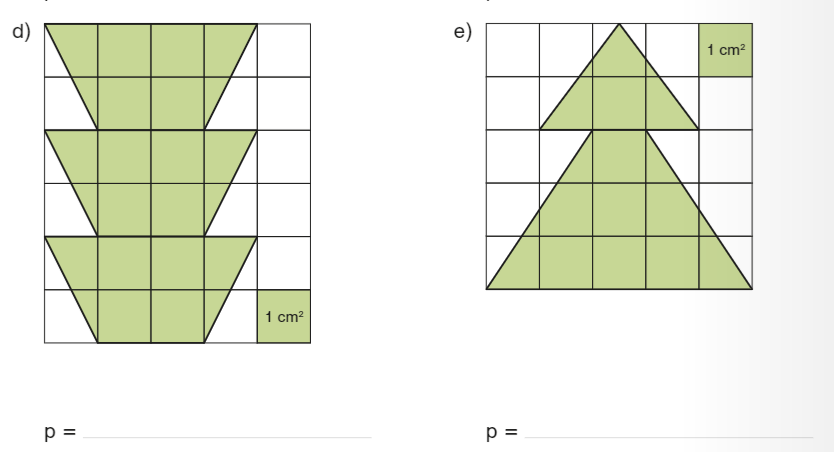 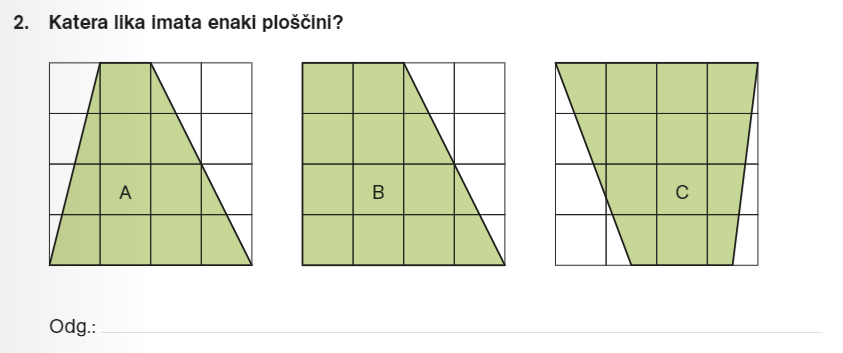 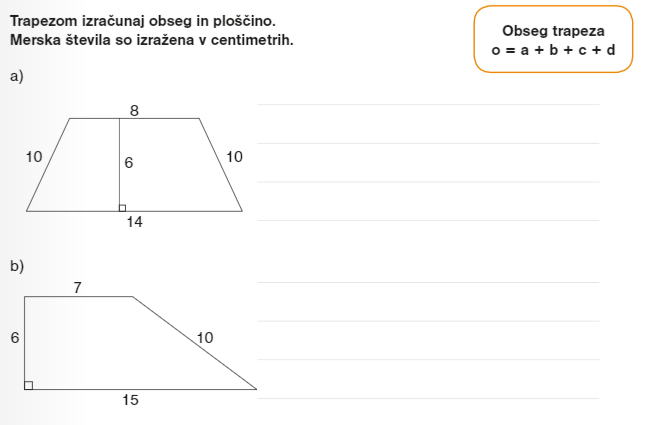 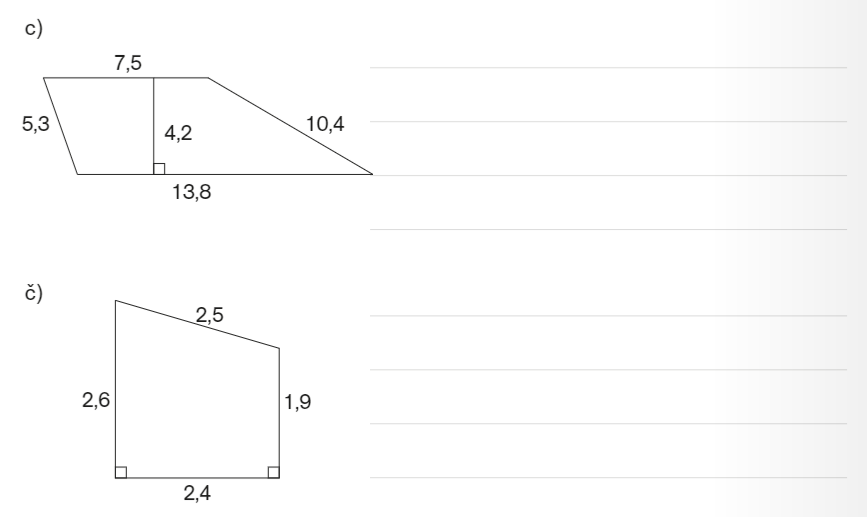 Rešitve nalog dobiš pri učiteljici.